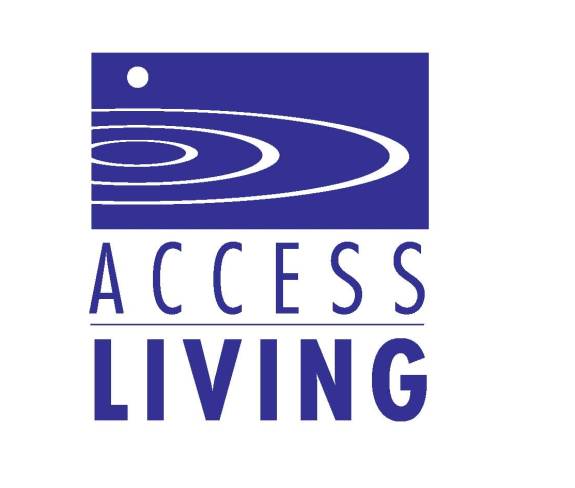 HOUSING RESOURCES 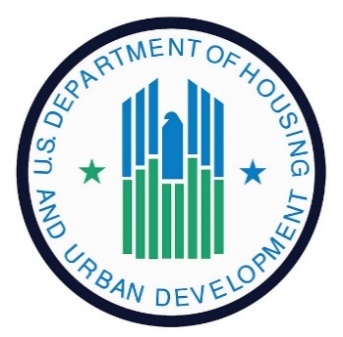 The United States Department of Housing and Urban Development funds a portion of Access Living’s housing counseling services.Government Affordable HousingCity Resources for Affordable and Accessible HousingCity ServicesTelephone: 311 									Website:  http://www.cityofchicago.org If emergency housing is needed, orIf you have a housing crisis, or If you need rental assistance call 311, and Ask for “short-term rental assistance”Garfield Community Service Center 		Chicago Dept. of Community Services 10 S Kedzie, Chicago, IL 60612Telephone: 312-746-5400TTY: 312-746-5445The office is open from 9 a.m. to 5 p.m., Monday through Friday. City residents who need assistance can drop in or schedule an appointment in advance. Visitors participate in an initial assessment to identify their needs. Clients can also get information about rental, utility and other financial assistance programs. Mayor’s Office for People with Disabilities	Telephone: 312-744-6673 Website:http://www.cityofchicago.org/city/en/depts/mopd/provdrs/hous/svcs/svcs1.htmlChicago Low-Income Housing Trust Fund info@chicagotrustfund.org Chicago Department of Housing and Economic Development121 N. LaSalle – Room 1006Chicago, IL 60602The Chicago Housing Authority (CHA)	Telephone: 312-742-8500TTY: 866-3313603 Website: http://www.thecha.org/ orThe CHA help website: http://www.thecha.org/help/Office hours are Monday- Friday 8:00 a.m. to 5:00 p.m. Specific CHA Websites, Telephone Numbers and E-Mail AddressesHousing For Seniors Over 60 Years Old http://www.thecha.org/senior-housingFor Public Housing http://www.thecha.org/residents/public-housing/Housing Choice Voucher CallsTelephone: 312-935-2600 TTY: 312-461-0079 Website: hcv@thecha.orgOccupancy Department	Telephone: 312-913-7266Cook County Resources for Affordable and Accessible HousingHousing Authority of County of Cook			Telephone: 312-663-5447       Website: http://www.thehacc.org/ Illinois (State) Resources for Affordable and Accessible HousingIllinois Housing Development Authority 	Telephone: 312-836-5200	Website: http://www.ilhousingsearch.org/ Illinois Department on Aging				Telephone: 1-800-252-8966TTY: 1-888-206-1327 Website: aging.ilsenior@illinois.gov orhttp://www.illinois.gov/aging/Resources/NewsAndPublications/Publications/Pages/HousingOptions.aspx United States (Federal) Resources for Affordable and Accessible HousingHousing and Urban Development			Telephone: 312-836-5200						Website: http://www.hud.gov/apps/section8/Housing Legal Resources for ChicagoGeneral Legal ResourcesOnline chat available Monday – Friday 9:00a.m. – 5:00 p.m. http://www.illinoislegalaid.org/index.cfmCARPLS Municipal Court Advice DeskRichard J. Daley Center50 W. Washington St.CL 16 (concourse level)Chicago, IL 60602Center for Conflict Resolution11 E Adams St.Chicago, IL 60603Telephone: 312-922- 6464Website:  https://www.ccrchicago.orgChicago Legal Clinic 2938 E. 91st Street Chicago, IL 60617Intake: 773-731-1762Website: https://clclaw.org/
5. Chicago Volunteer Legal Services Foundation33 N Dearborn St. Suite 400Chicago, IL 60602Telephone: 312-332-1624Discrimination in HousingAccess Living Fair Housing Complaint		Telephone: 312-640-2106                  Website: http://www.accessliving.org/Fair Housing Legal Support Center		Telephone: 312-987-2397 Website: fairhousingcenter@jmls.edu315 S. Plymouth Ct., Suite CBA 800
Chicago, Illinois 60604Evictions & Landlord IssuesCARPLS							Telephone: 312-738-9200Website:  https://www.carpls.org/services/hotline/ Legal Aid Chicago (formerly LAF)120 S. LaSalle Street, Ste.900Chicago, IL 60603Telephone: 312-341-1070Fax: 312.341.1041Website: www.legalaidchicago.org
                       Lawyers ‘Committee for Better Housing33 North LaSalle St, Ste.900Chicago, IL 60602 	Telephone: 312-347-7600Website: http://lcbh.org/get-legal-help/getting-help-with-LCBHIntake email: intake@lcbh.orgCenter for Disabilities and Elder Law Telephone: 312-376-1880 (Voice) or 312-376-1885 (facsimile) Website: http://www.cdelaw.org/how-to-request-service-pages-20.phpMetropolitan Tenants Organization (MTO)1727 S. Indiana Ave G3Chicago, IL 60616          	Telephone: 773-292-4980Tenants’rights hotline: 773-292-4988	  Monday – Friday 1:00 p.m. – 5:00 p.m.*Walk-ins accepted Monday – Wednesday 10:00 a.m. – 4:30 p.m.*Website: http://www.tenants-rights.org/programs/citywide-tenants-rights-hotline/http://www.squaredawaychicago.com/ COMMUNITY-BASED ORGANIZATIONS IN CHICAGOEnergy AssistanceCommunity and Economic Development Association of Cook County, Incorporated 							Telephone: 800-571-CEDA (2332)http://www.cedaorg.net/www2/EnergyAssistance.html LIHEAP Direct Vendor PaymentLIHEAP DVP is designed to assist income-eligible households with energy services, in the form of a one-time benefit payment to the utility companies that is applied directly to the household’s energy bills. The amount of the payment is determined by income, household size, and fuel type. Please call the Energy Services Hotline for more information 800-571-CEDA (2332)].ComEd Residential Special Hardship ProgramThe ComEd Residential Special Hardship Fund provides a variable one-time credit equal to the past due balance up to $1500 on the ComEd bills of households with a demonstrated hardship case. The program is not available for accounts with past due less than $25 or accounts with evidence of tampering or fraud. Customers may only receive a grant once every two years. Please provide documentation for all circumstances. Proof of all hardships must be within 6 months. Please call the Energy Services Hotline for screening [800-571-CEDA (2332)].Rental Assistance/Security DepositSalvation Army Metropolitan Divisional Headquarters 			Telephone: 773-725-1100Website: https://centralusa.salvationarmy.org/metroSINGLE-ROOM HOUSINGSingle Room Housing Assistance Cooperation501 N. Central Avenue Chicago, IL 60644  	Telephone: 312-212-1212	Domestic Violence SHELTERCity of Chicago Domestic Violence HotlineHotline: 877-863-6338Illinois Domestic Violence HotlineHotline: 877-863-6338 (877-TO END DV)National Domestic Violence HotlineHotline: 1-800-799-7233TTY: 1-800-787-3224Apna Ghar (Domestic Violence Shelter) 4350 N Broadway, 2nd floorChicago, IL 60613 				Uptown office: 773-883-4663Skokie office: 847-983-4099Crisis line: 773-334-4663 or 800-717-0757Text: 773-899-1041Website: http://www.apnaghar.org/ Email: INFO@APNAGHAR.ORG or HELP@APNAGHAR.ORGConnections for Abused Women and their Children (CAWC) (Domestic Violence Shelter)1116 N. Kedzie Avenue Chicago, IL 60651 Telephone: 773-489-908124 Hour Domestic Violence Hotline: 773-278-4566The Network: Advocating Against Domestic Violence1 E. Wacker Dr., Suite 1630Telephone: 312-527-0730TTY: 312-527-0735Fax: 312-527-0735Family Rescue (Domestic Violence Shelter)Rosenthal Family Lodge- 24 Hour Crisis Line Telephone: 800-360-6619 or 773- 375-8400TTY: 773-863-6338Sarah’s Circle (Women’s Shelter)4838 N Sheridan RoadChicago, IL 60640Phone: 773-728-1991Interim Housing Shelter Program Telephone: 773.751.7475Primo Center for Women and Children (Women’s Shelter)6212 South Sangamon StChicago, IL 60621Telephone: 773-722-0544Margaret’s Village (Domestic Violence Shelter)7315 South Yale Avenue Chicago, IL 60621Telephone: 773-783-2673Fax: 773-994-3904Deborah’s Place (Women’s Shelter)2822 W Jackson BlvdChicago, IL 60612Telephone: 773-722-5080Between Friends Chicago (Counseling and Legal Services) Telephone: 773-274-523224 Hour Help Line: 800-603-4357Mujeres Latinas En Accion Empowering Latinas and Their Families  (Domestic violence and rape services)24- Hour Domestic Violence Crisis Hotline: 312-738-535824-Hour Chicago Rape Crisis Hotline: 888-293-2080Neapolitan Lighthouse (Domestic violence agency and shelter)Crisis hotline: 773-722-0005Paratransit SERVICESPACETelephone: 312-663-4357http://www.paratransit.org/html/customer_service.htmlSENIOR HOUSING LISTAda S. Dennison-McKinley Apartments661 E. 69th St., 60637 Community: Woodlawn Property Type: Mobility Accessible, senior, Sensory Accessible Wait List Status: Open Britton Budd Chicago501 W Surf St
Chicago, IL - 60657
(773) 388-8101Albany Terrace3030 W. 21st Pl., 60623 Community: South Lawndale Property Type: Mobility Accessible, senior, Sensory Accessible Wait List Status: Open Alfreda Barnett Duster Apartments
150 S. Campbell Ave., 60612
Community: Near West Side
Property Type: Mobility Accessible, Senior, Sensory Accessible
Wait List Status: OpenArmour Square and Armour Square Annex
3120 S. Wentworth Ave., 60616
Community: Armour Square
Property Type: Mobility Accessible, Senior, Sensory Accessible
Wait List Status: OpenBridgeport Senior Apartments
841 W. 32nd St., 60608
Community: Bridgeport
Property Type: Mobility Accessible, Senior
Wait List Status: OpenBritton Budd Apartments
501 W. Surf St., 60657
Community: Lake View
Property Type: Mixed-Income, Mobility Accessible, Senior, Sensory Accessible
Wait List Status: OpenCaroline Hedger Apartments
6400 N. Sheridan Rd., 60626
Community: Edgewater
Property Type: Mobility Accessible, Senior, Sensory Accessible
Wait List Status: OpenDaniel Hudson Burnham Apartments
1930 W. Loyola Ave., 60626
Community: West Ridge
Property Type: Mobility Accessible, Senior, Sensory Accessible
Wait List Status: OpenEdith Spurlock Sampson Apartments
2640 and 2720 N. Sheffield Ave., 60614
Community: Lincoln Park
Property Type: Mobility Accessible, Senior, Sensory Accessible
Wait List Status: OpenElizabeth Davis Apartments
440 N. Drake Ave., 60624
Community: Humboldt Park
Property Type: Mobility Accessible, Senior, Sensory Accessible
Wait List Status: OpenElizabeth Woods Apartments
1845 N. Larrabee St., 60614
Community: Lincoln Park
Property Type: Mobility Accessible, Senior, Sensory Accessible
Wait List Status: OpenElla Flagg Young Apartments
4645 N. Sheridan Rd., 60640
Community: Uptown
Property Type: Mobility Accessible, Senior, Sensory Accessible
Wait List Status: OpenHarry J. Schneider Apartments
1750 W. Peterson Ave., 60660
Community: Edgewater
Property Type: Mobility Accessible, Senior, Sensory Accessible
Wait List Status: OpenHattie Callner Apartments
855 W. Aldine Ave., 60657
Community: Lake View
Property Type: Mobility Accessible, Senior, Sensory Accessible
Wait List Status: OpenHilliard Homes-Senior
2111 S. Clark St., 60616
Community: Near South Side
Property Type: Mixed-Income, Mobility Accessible, senior, Sensory Accessible
Wait List Status: OpenIrene McCoy Gaines Apartments
3700 W. Congress Pkwy., 60624
Community: East Garfield Park
Property Type: Mobility Accessible, Senior, Sensory Accessible
Wait List Status: OpenJudge Fisher Apartments
5821 N. Broadway St., 60660
Community: Edgewater
Property Type: Mobility Accessible, Senior, Sensory Accessible
Wait List Status: OpenJudge Green Apartments
4030 S. Lake Park Ave., 60624
Community: Oakland
Property Type: Mobility Accessible, senior, Sensory Accessible
Wait List Status: OpenJudge Slater and Judge Slater Annex
740 E. 43rd St., 60653
Community: Grand Boulevard
Property Type: Mobility Accessible, Senior, Sensory Accessible
Wait List Status: OpenKenmore
5040 N. Kenmore Ave., 60640
Community: Uptown
Property Type: Mixed-Income, Mobility Accessible, Senior, Sensory Accessible
Wait List Status: OpenKenneth Campbell Apartments
6360 S. Minerva Ave., 60637
Community: Woodlawn
Property Type: Mobility Accessible, Senior, Sensory Accessible
Wait List Status: OpenLas Americas Apartments
1611 S. Racine Ave., 60608
Community: Lower West Side
Property Type: Mobility Accessible, Senior, Sensory Accessible
Wait List Status: OpenLidia Pucinska and Lidia Pucinska Annex
847 N. Greenview Ave., 60622
Community: West Town
Property Type: Mobility Accessible, Senior, Sensory Accessible
Wait List Status: OpenLincoln Perry and Lincoln Perry Annex
3245 S. Prairie Ave., 60616
Community: Douglas
Property Type: Mobility Accessible, senior, Sensory Accessible
Wait List Status: OpenLong Life Apartments
344 W. 28th Pl., 60616
Community: Armour Square
Property Type: Mobility Accessible, Senior, Sensory Accessible
Wait List Status: OpenLorraine Hansberry Apartments
5670 W. Lake St., 60644
Community: Austin
Property Type: Mobility Accessible, Senior, Sensory Accessible
Wait List Status: OpenMahalia Jackson Apartments
9141-77 S. South Chicago Ave., 60617
Community: South Chicago
Property Type: Mobility Accessible, Senior, Sensory Accessible
Wait List Status: OpenMajor Robert Lawrence Apartments
655 W. 65th St., 60621
Community: Englewood
Property Type: Mobility Accessible, Senior, Sensory Accessible
Wait List Status: OpenMargaret Day Blake Apartments
2140 N. Clark St., 60614
Community: Lincoln Park
Property Type: Mobility Accessible, Senior, Sensory Accessible
Wait List Status: OpenMaria Diaz Martinez Apartments
2111 N. Halsted St., 60614
Community: Lincoln Park
Property Type: Mobility Accessible, Senior, Sensory Accessible
Wait List Status: OpenMary Hartwell Catherwood Apartments
3920-40 N. Clark St., 60613
Community: Lake View
Property Type: Mobility Accessible, Senior, Sensory Accessible
Wait List Status: OpenMary Jane Richardson-Jones Apartments
4930 S. Langley Ave., 60615
Community: Grand Boulevard
Property Type: Mobility Accessible, Senior, Sensory Accessible
Wait List Status: OpenMaudelle Brown Bousfield Apartments
4949 S. Cottage Grove Ave., 60615
Community: Kenwood
Property Type: Mobility Accessible, Senior, Sensory Accessible
Wait List Status: OpenMinnie Riperton Apartments 
4250 S. Princeton Ave., 60609
Community: Fuller Park
Property Type: Mobility Accessible, Senior, Sensory Accessible
Wait List Status: OpenPatrick Sullivan Apartments
1633 W. Madison St., 60612
Community: Near West Side
Property Type: Mobility Accessible, Senior, Sensory Accessible
Wait List Status: OpenPomeroy
5650 N. Kenmore Ave., 60660
Community: Edgewater
Property Type: Mixed-Income, Mobility Accessible, Senior, Sensory Accessible
Wait List Status: OpenThomas Flannery Apartments
1531 N. Clybourn Ave., 60610
Community: Near North Side
Property Type: Mobility Accessible, Senior, Sensory Accessible
Wait List Status: OpenVivian Carter Apartments
6401 S. Yale Ave., 60621
Community: Englewood
Property Type: Mobility Accessible, Senior, Sensory Accessible
Wait List Status: OpenVivian Gordon Harsh Apartments
4227 S. Oakenwald Ave., 60653
Community: Oakland
Property Type: Mobility Accessible, Senior, Sensory Accessible
Wait List Status: OpenWicker Park and Wicker Park Annex
1414 N. Damen Ave., 60622
Community: West Town
Property Type: Mobility Accessible, Senior, Sensory Accessible
Wait List Status: OpenWilliam Castleman Apartments
4945 N. Sheridan Rd., 60640
Community: Uptown
Property Type: Mobility Accessible, Senior, Sensory Accessible
Wait List Status: OpenWilliam Jones Apartments
1447 S. Ashland Ave., 60608
Community: Near West Side
Property Type: Mobility Accessible, Senior, Sensory Accessible
Wait List Status: OpenZelda Ormes Apartments
116 W. Elm St., 60610
Community: Near North Side
Property Type: Mobility Accessible, Senior, Sensory Accessible
Wait List Status: OpenListings of Shelters in Chicago Illinois*Consumers seeking shelter services please contact 311*A Safe Haven Foundation for Women and Children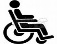 Chicago, IL 60608(773) 435-8300
A Safe Haven Foundation provides services for individuals experiencing homelessness who are in a chronic social and financial crisis to achieve sustainable self-sufficiency. Services include case management, outreach, education, behavioral health and continuum of housing for individuals experiencing chronic homelessness. Populations served are women with children, families, youth (18-24), nonviolent criminal justice impacted populations including court-mandated diversion, pre-trial, and ex-offenders   Franciscan Outreach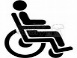 Chicago, IL 60616
(773) 278-6724
Franciscan House is a 257-bed shelter with separate men’s and women’s dorms that has been providing refuge for 30 years. The Shelter is located at 2715 W. Harrison Street on Chicago’s West Side, just south of the I-290 expressway.Pacific Garden MissionChicago, IL 60607
(312) 492-9410
Emergency Shelter for men and women with children through various programs, clothing donations, and a soup kitchen and clothing donations for those experiencing homelessness.  Deborah's Place 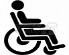 Chicago, IL 60612(773) 722-5080 Deborah’s Place opens doors of opportunity for women who are homeless in Chicago. Supportive housing and services offer women their key to healing, achieving their goals and moving on from the experience of homelessness.
You Can Make It - Family ShelterChicago, IL 60609
(773) 890-9681
Since 2001 YCMI has been providing shelter and meals for homeless individuals and families with an emphasis on emergency shelters. Building upon our original foundation for providing basic shelter, we have expanded to include supportive services through community and other collaborations as well.Breakthrough Urban MinistriesChicago, IL 60624
(773) 346-1785
Breakthrough is a faith-based, non-profit organization that partners with those affected by poverty to build connections, develop skills, and open doors of opportunity. With a hyper-local, 40-block focus, Breakthrough provides a myriad of services focused on a profoundly simple formula: people first. 
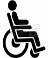 The BoulevardChicago, IL 60624
(773) 533-6013
Interfaith House helps ill and injured homeless adults restore their lives. Interfaith House provides medical respite care for homeless men and women in medical recovery. This 64-bed center on Chicago's West Side offers interim housing and support to ill and injured homeless adults. Primo Center for Women and Children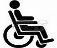 Chicago, IL 60624
(773) 722-0544  A 120-day transitional shelter located on the west side of Chicago for women & children. 
La Posada Family Shelter - Casa CentralChicago, IL 60651(773) 782-8820
Chicago West family shelter. We provide safety and foster self-reliance for individuals and families.
70 homeless families receive housing and support services at La Posada, on their way to permanent housing. 65 individuals train and study to become certified 
La Casa Norte - Casa Corazon Emergency Beds ProgramChicago, IL 60647773-276-4900
Casa Corazon is La Casa Norte's youth engagement program that is comprised of a Drop-in Center and an Emergency Beds Program for youth experiencing homelessness. Casa Corazon is a Non-violent, safe space for clients from all races, religions, backgrounds and sexual orientations.St. Martin de Porres House of Hope - For WomenChicago, IL 60644
(773)643-5843
St Martin de Porres House of Hope is a private, non‐profit, faith-based recovery home for homeless women who are affected by substance abuse.  Intake is conducted as follows: Monday 9 a.m. to 5 p.m. Tuesday 9 a.m. to 5 p.m. Wednesday 9 a.m. to 5 p.m. Thursday 1 p.m. to 6 p.m.Lincoln Park Community Services Chicago, IL 60614
(773) 549-6111
Chicago homeless shelter for men and women. The Lincoln Park Community Shelter (LPCS) is a comprehensive social service agency serving adult men and women who are experiencing homelessness located in Chicago's Lincoln Park neighborhood.Broadway Youth Center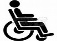 Chicago, IL 60613
773-299-7600
Free services for homeless and LGBTQ youth age 12-24. Hours of Operation: Drop-In Programming Monday, Tuesday, Thursday, And Friday 9:00 am - 5:00.A safe and affirming space for youth to receive hot meals, showers, laundry, and clothing..Connections with the Homeless Evanston, IL 60201 847-424-0945 ext. 15 Contact Honoree’ Lawless Can serve up to 12 men and 8 women, intakes are by appointment only by calling 847-424-0945 ext. 15. Clients must arrive by 7 p.m. and depart by 7 a.m. Homeless women with kids and families should phone 847-424-0945 ext. 15. The Night MinistryChicago, IL 60640 (773) 784-9000 Health Outreach Bus Voicemail: 784-9000 (x7004) * If you need to reach bus personnel before the bus leaves for the night, leave a voicemail here.*Open Door Youth Shelter-West Town (773) 506-4100 Toll-free number for youth: 1-877-286-2523Open Door Youth Shelter-Lakeview (773) 506-3120  Toll-free number for youth: 1-877-286-2523 Serves youth and adults who face multiple complex challenges daily, including homelessness, poverty, abuse, loneliness, and neglect.IgniteChicago, IL 60653 (773) 5891-2505Ignite offers a variety of services to adolescents aged 14 - 21. The program offers a 24-hour crisis hotline. A group home is also available for male / female adolescents aged 14 - 21. Facilities are not available for pregnant or parenting teens. Also, short term shelter is available for short term placement (usually 2 weeks). Ignite also provides a transitional living program for youth aged 18 - 21. Call for information to assist runaway, homeless or abused youth. The program also provides resources to help with education issues or job placement. All placements at Ignite are voluntary. Facilities are not available for youth who are physically aggressive or have been diagnosed with severe mental illness. Cornerstone Community Outreach Chicago, IL. 60640 (773) 271-8163  Provides shelter services for families, individuals, and seniors as well as case management.  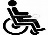 Franciscan Outreach Association 1645 W. LeMoyne Street Chicago, IL 60622 (773) 278-6724 Provides emergency overnight shelter for men (215 beds) and women (35 women) a soup kitchen is also available. Maria’s Shelter (Women Only) 7320 S. Yale Chicago, IL 60616 (773) 994-5350 Serves women and children (girls must be under the age of 17, boys must be under 10 years old). Single women must be at least 18 years of age. Domestic violence cases are not accepted. The toll-free number for youth: 1-877-286-2523HOUSING LIST SUMMARY 2019Housing list is comprised of senior, low income, affordable housing units and market rate rent apartments. Please call units of interest to find out more information.Heartland Alliance Hollywood House5700 N Sheridan RdChicago, IL 60660Criteria: Accessible, must be 62 or older, primarily low income with some affordable housing options. Utilities are included, studios are $600 and up, 1 bedrooms start at $727 and up  Contact Person: Romerio    Telephone: (312) 881- 0012 Victory Centre of South Chicago3251 E. 92nd St Chicago, IL 60617Criteria Accessible, Senior (65 and Older), low income, immediate occupancy for supportive living, the waiting list for independent living is open, utilities included base price for a studio $900.Contact Person: Deseria Watson Telephone: (773) 449- 2600  Douglas Park Apartments2719 W. Roosevelt RdChicago, IL 60608Criteria: Some accessible units, affordable and low income, current availability, utilities not included, credit and background check required. Criminal records decided upon a case-by-case basis. No sexual offenses. No evictions. 1 bedroom goes for $724, 2 bedroom goes for $860 and up, 3 bedroom for $985 and up. Must be working 30 hours a week, social security counts as income for senior citizens.1 person household cannot make over 37,440/yr. A 2 person household cannot make more than 42,780/yr., 3 person household cannot make more than 48,120/yr. and a 4 person household cannot make more than 53,460/yr.  Contact person: Kim Berry Telephone: (773) 893- 4800    Yale Building6559 S. Yale AveChicago, IL 60621Criteria: Accessible, residents must be 55 and older, low income and affordable, immediate occupancy, pricing of an apartment depending on square footage, 1 person household cannot make over 37,440/yr. Credit scores, evictions, and criminal records checked and decided upon on a case-by-case basis.Contact person: Ms. RandellTelephone: (773) 224 -7669  Senior Suites of Jefferson Park 5400 N. Northwest HwyChicago, IL 60630Criteria: Accessible, must be 65 or older, affordable (Medicaid as funding or privately paid accepted), immediate occupancy, utilities included. Criminal records, credit scores, and evictions are not checked.Telephone: (872) 985- 0676  Barbara Jean Wright Court Apartments 1354 S. Morgan StChicago, IL 60608Criteria: Accessible, affordable and low income, immediate occupancy (closed waiting list for low income). Residents must pay electricity separately, 2 bedrooms start at $891, 3 bedrooms are $994 and a 4 bedroom starts at $1,131. Potential tenants must make $26,000/yr. for a 2 bedroom apartment, 29,000/yr. for a 3 bedroom apartment and 33,000/yr. for a 4 bedroom apartment. Credit score, criminal records n evictions are checked. Potential tenants cannot have any evictions. Prospective tenants with criminal convictions accepted on a case-by-case basis. Contact person: Ms. Ball  Telephone: (312) 421- 7613Mayfair Commons 4444 W. Lawrence Ave. Chicago, IL 60630Criteria: Accessible, must be 62 or older, affordable, no current availability (estimated time on the waiting list is a year to a year and a half). Residents pay electricity separately, studios are $659, 1 bedrooms are $693 and 2 bedrooms are $830. 1 person household must make at least $17,800/yr. or at most 31,000/yr. Credit score, criminal records, and evictions checked. Prospective tenants with low credit scores, criminal records and/or evictions will be accepted on a case-by-case basis. Contact person: ChristinaTelephone: (773) 205- 7862 Senior Suites-Central Station1400 S. Indiana Ave Chicago, IL 60605 Criteria: Accessible, must be 62 or older, affordable, immediate occupancy and utilities included. Studios go for $741 to $879, 1 bedrooms go for $793-$952. Prospective tenants cannot make over 35,580/yr. Perspective tenants with a criminal record and/or evictions will be considered on a case-by-case basis. Credit scores checked but not a determining factor.  Contact Person: ShyvonTelephone: (312) 913- 9333 Paul G Stewart Apartments400 E. 41st Chicago, IL 60653Criteria: Accessible, must be 62 and older, affordable and low income, only affordable units are available, while low-income apartments are currently not available. 1 bedrooms go for $906 and up, 2 bedrooms go for 1,062 and up (all units are income-based). Credit scores, criminal records, and evictions are checked. Perspective tenants with low credit scores, criminal records and/or evictions will be accepted on a case-by-case basis.     Contact person: Ms. HouseTelephone: (773) 924- 2100 Belray Apartments3150 N. Racine AveChicago, IL 60657Criteria: Accessible, some units available for immediate occupancy and a short waitlist list for units that are not available. Utilities included, base rent is $668. No age requirement, criminal records, credit scores, and evictions are checked and prospective tenants with low credit scores, criminal records, and evictions will be accepted on a case-by-case basis.      Contact person: Brenda Moody   Telephone: (773) 328-8136Sutherland Chicago4659 S. Drexel BlvdChicago, IL 60653Criteria: Accessible and has units available for immediate occupancy. Studios go for $1.110 a month and up, 1 bedrooms go for $1,335 a month and up, and 2 bedrooms go for $1,582 a month and up. Prospective tenants can be any age and must make 2x the rent. Criminal records, credit scores, and evictions are checked.     Telephone: (773) 548-5077Cyril Court Apartments 7130 S. Cyril Ave Chicago, IL 60649Criteria: Accessible, low income, the waitlist is open and people with disabilities are given preference. Estimated wait time for the waiting list is 1yr- 2 1/2 yrs., residents pay electric separately, prices for studios or 1 bedrooms are based on income. A 1 person household cannot make over $29,000/yr., while a 2 person household cannot make over $34,000/yr. Criminal records, credit scores, and evictions are checked. Prospective tenants cannot have a misdemeanor conviction from the past 10 years, a felony conviction from the past 15 years or, an eviction from the past 3 years, or any outstanding utility bills.     Contact person: Ms.SalleyTelephone: (773) 288- 48112Senior Suites of Kelvyn Park Chicago 2715 N. Chicago AveChicago, IL 60639Criteria: Accessible, must be 62 or older, the waiting list is open, utilities included. Laundry and parking are free, studios are $879 and 1 bedrooms are $952. Prospective tenants with previous evictions are ineligible. Income restrictions are $35,000/yr. or less for a 1 person household. The organization will be Flexible for applicants with a criminal background.   Contact person: Emi MorlaesTelephone: (773) 252-0333Kenmore Chicago5040 N. Kenmore Ave Chicago, IL 60640Criteria: Accessible, must be 62 or older, affordable, not availability but the waiting list is open, utilities included. Rent is 30% of income and only 1 bedroom apartments are available. One person cannot make more than $37,440/yr. Credit is not checked but evictions are and applicants with previous evictions will be accepted on a case-by-case basis, criminals records are also checked and decided upon a case-by-case basis as well. Contact person: Arielle  Telephone: (773) 769- 3006  Pomeroy Chicago 1039 W. Hollywood Ave.Chicago, IL 60660Criteria: Accessible, must be 60 years old to apply and 62 to move in, however, for ADA accessible apartments you need to be 55 years old to apply and move in, low income, no current availability but the waiting list is open (approximate wait time is 2-5 years). Apartments are only 1 bedroom units and costs 30% of gross income. Utilities not included and paid separately by the resident, a 1 person household needs to make $37,440/yr. and less, a 2 person household needs to make $42,780/yr. or less. No credit check, b criminal background is checked. Prospective tenants must not have any offenses (misdemeanor or felony) in the past 3 years. Evictions will be checked and scrutinized.    Contact Person: Daniel LazurTelephone: (773) 275- 7820Savory Square Chicago4448 S. State Street Chicago, IL 60609Criteria: Some accessible units, affordable, no current availability but the waiting list is open. 1 bedrooms are $700 and up, 2 bedrooms are $900 and up and 3 bedrooms are $1095 and up. Prospective tenants must meet the following income requirements; 28,500/yr. to 31,200/yr. for s 1 person household, criminal records and credit scores are checked. Perspective tenants with felonies in the past 10 years, collections for light and/or gas, and/or evictions and/or judgments will be denied.   Contact person: Linda Brown Telephone: (773) 855-2205   Archer Ave. Senior Residences Chicago2928 S. Archer AveChicago, IL 60608Criteria: Accessible, affordable, must be 55 or older, no current availability but the waitlist is open. Utilities are included in the rent, 1 bedrooms are $802, and 2 bedrooms are $948. Income limit max is $29,650 for 50% of income and $35,580 for 60% of income. Credit scores and criminal records are checked, applicants with low credit scores and/or criminal records will be accepted on a case-by-case basis. Applicants with recent evictions (past few years) will be denied.Contact Person: Alicia WatkinsTelephone: (773) 376- 2360 Senior Suites of Marquette Village7430 S. Rockwell St. Chicago, IL 60629Criteria: Accessible, affordable, prospective residents must be 62 and older, no current availability but the waiting list is open. Studios are $222 and up and 1 bedrooms are $793 and up. The maximum income limit for a 1 person household is $35,580 and for a 2 person household, it is $40,620. Credit, criminal record and evictions are checked.     Contact person: LaDonna Berry  Telephone: (773) 436- 0333 G and A Senior Residence at Ravenswood Chicago 1818 W. Peterson Ave. Chicago, IL 60660Criteria: Accessible must be 55 and up, low income and affordable housing options, no current availability, and the waitlist is closed for low income but open for affordable units. Water and heat included in rent but electricity must be paid separately. 1 bedrooms are $795 and 2 bedrooms are $975. Income must be double rent and maximum income for a resident is $39,000/yr. No criminal check, but credit score is looked at, a credit check is primarily for evictions and prospective tenants with evictions will be accepted on a case-by-case basis.     Telephone:  (773) 381- 7400 Lincoln Village Senior Apartments6057 N Lincoln Ave Chicago, IL 60659 Criteria: Accessible must be 55 and up, affordable, no current availability, but the waiting list is open. 1 bedrooms are $680, at 50% and $800 at 60%. 2 bedrooms are $810 at 50% and $980 at 60%. One person at 50% can’t make more than $31,200/yr. And at 60% can’t make more than $37,440. Credit, criminal and evictions are all checked and individuals with low credit scores, criminal records, and/or evictions will be accepted on a case-by-case basis.Contact person: NormaTelephone: (773) 267- 8000Senior Suites of Auburn Gresham Chicago1050 W 79th St. Chicago, IL Criteria: Accessible, adaptable, affordable, residents must be 62 and up, no current availability, utilities included for all apartments. Studios are $889 and 1 bedrooms are $952. Income requirement to rent is $35,580, criminal records and evictions are checked and prospective tenants with low credit scores, criminal records, and/or evictions are accepted on a case-by-case basis.Contact person: Ms. TaylorTelephone: (773) 723-0333Spaulding Apartments1424 S. Trumbull Ave. Chicago, IL 60623Criteria: Accessible, low income, no current availability but the waiting list is open. Rent is inclusive of utilities and 30% of your income. Prospective tenants must be chronically homeless and have a disability to be considered. No income restrictions. Credit scores, criminal records, and evictions are checked and those with low credit scores, criminal records and evictions will be accepted on a case-by-case basis. Contact Person: Bernea Telephone: (773) 693- 9844Senior Suites of Chatham 8300 S. Cottage Grove Ave. Chicago, Il 60619Criteria: Accessible, affordable, must be 62 and up, no current availability but the waiting list is open. Rent is for a studio is starts at $222-$889 and between $237-$952 for a 1 bedroom. The income limit for one person is $8,895 for a 1 person household at 15%, 29,660 for 30%, $29,660 at 50% and $35,580 at 60%. Credit scores, criminal records, and evictions are checked, those with low credit scores, criminal records and evictions will be accepted on a case-by-case basis. Contact Person: LashuanTelephone: (773) 488- 1333Washington Park SRO5000 S. Indiana AveChicago, IL 60615Criteria: Elevator building with non-accessible units, affordable and there is current availability. Utilities are included in the rent and rent is $869 and up at 50% and $657 and up at 60%. Not age-restricted, evictions, criminal records, and credit scores are checked and those with low credit scores, criminal records and evictions will be accepted on a case-by-case basis.  Contact person: Twyla SheperdTelephone: (773) 924- 1107Lathrop Elderly at Water’s Edge2717 N. Leavitt StChicago, IL 60647Criteria: Accessible, low-income housing, open waitlist, and preference go to those 62 and older, near 62 and older, and/or people with disabilities. The rent is 30% of someone’s income and the resident is responsible for utilities. Prospective tenants must make less than 31,200/yr., credit scores, criminal records, and evictions are all checked for.  Telephone: (773) 296- 2095 Highlands Tudor Manor7018 S. Creiger Ave Chicago, IL 60654Criteria: Accessible, must be 55 or older, both affordable and low-income housing options (if you have a CHA voucher). Rent goes by 30%, 50%, and 60% of one’s income. Income restriction for a person household is $37,440/yr. Credit scores, criminal records, and evictions are checked. Criminal records and evictions will be accepted on a case-by-case basis. Contact person: Nichole CunnnighamTelephone: (773) 667- 1940   Ike Sims3333 W. Maypole AveChicago, IL 60624Criteria: Accessible, residents must be 62 or older or have a disability, affordable housing no current availability but the waitlist is open. Rent varies but includes utilities. Credit scores, criminal records, and evictions are checked and those with low credit scores, criminal records and evictions will be accepted on a case-by-case basis.Telephone: (773) 638- 1818Senior Suites of New City4845 S. Western Blvd. Chicago, IL 60609 Criteria: Accessible, residents must be 62 and older, affordable housing option, no current availability but the waitlist is open. Rent varies but utilities are included. Residents cannot make more than $35,580/yr. Residents with evictions will not be approved.  Telephone: (773) 523- 93333Senior Suites of Humboldt Park3656 W. Huron St.Chicago, IL 60609  Criteria: Accessible, affordable housing option, residents must be 62 and older, with no current availability, but there is an open waitlist. Rent varies and includes utilities. Income restriction is that residents cannot make more than $36, 000/yr. Credit scores, criminal records, and evictions are all checked.  Telephone: (708) 329- 8859 